Aanmeldingsformulier CAT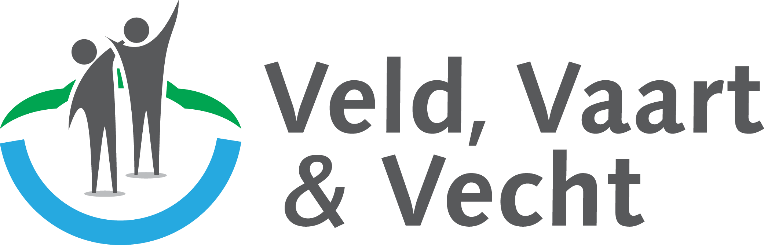 a. Persoonlijke gegevens leerlinga. Persoonlijke gegevens leerlinga. Persoonlijke gegevens leerlinga. Persoonlijke gegevens leerlingAchternaam:Geboortedatum:Roepnaam:Voornamen:Geboorteplaats:Geboorteland:Nationaliteit:In NL sinds:Wegingsfactor:Adres:Postcode:Woonplaats:b. Gezinsgegevens leerlingb. Gezinsgegevens leerlingb. Gezinsgegevens leerlingb. Gezinsgegevens leerlingNaam ouder/verzorger 1:Nationaliteit:Naam ouder/verzorger 2:Nationaliteit:Adres : Postcode:Woonplaats:Telefoonnummer  vast:Telefoonnummer mob.:E-mailadres 1:E-mailadres 2:Gezinsvorm:Gezinssamenstelling:Welke taal wordt er thuis gesproken?Levensbeschouwelijke overtuiging/godsdienst:Andere factoren die van belang zijn:c. Schoolgegevensc. Schoolgegevensc. Schoolgegevensc. SchoolgegevensNaam school:Plaatsnaam:Brinnummer:Leerjaar:Telefoonnummer:Groepssamenstelling:Naam leerkracht 1:Naam Intern Begeleider:Naam leerkracht 2:E-mailadres:d. Schoolloopbaan leerlingd. Schoolloopbaan leerlingd. Schoolloopbaan leerlingd. Schoolloopbaan leerlingBezocht de leerling eerder een andere school?Zo ja, naam school:Reden schoolwisseling:Groepsverloop:Op huidige school sinds:Bijzonderheden t.a.v. mogelijk schoolverzuim:e. Geef een korte typering van de leerling en vermeld hoe de leerling functioneert op schoolf. Wat is de reden om deze leerling aan te melden bij de CAT? En waarom juist nu? Formuleer     een duidelijke vraag aan het CAT.g. Hoe beleven de onderstaande betrokkenen de situatie? g. Hoe beleven de onderstaande betrokkenen de situatie? Leerkracht(en):Ouder(s)/verzorger(s):Leerling:h. Beschrijving van de leerlingh. Beschrijving van de leerlingTalenten en interesses:Bevorderende factoren:Belemmerende factoren:Hoe functioneert de leerling in de groep?Wat zijn de onderwijs-behoeften van de leerling?Wat is verder relevant om te weten over deze leerling?i. Welke ondersteuning is tot nu toe geboden en met welk resultaat? i. Welke ondersteuning is tot nu toe geboden en met welk resultaat? i. Welke ondersteuning is tot nu toe geboden en met welk resultaat? i. Welke ondersteuning is tot nu toe geboden en met welk resultaat? i. Welke ondersteuning is tot nu toe geboden en met welk resultaat? In de groep (aanpak):Wat is het resultaat van de ondersteuning:Buiten de groep (aanpak):Wat is het resultaat van de ondersteuning:Welke externe deskundigen (die werken voor schoolbestuur / samenwerkingsverband) zijn betrokken (geweest) bij de leerling? Wanneer en met welk resultaat?Welke externe deskundigen (die werken voor schoolbestuur / samenwerkingsverband) zijn betrokken (geweest) bij de leerling? Wanneer en met welk resultaat?Welke externe deskundigen (die werken voor schoolbestuur / samenwerkingsverband) zijn betrokken (geweest) bij de leerling? Wanneer en met welk resultaat?Welke externe deskundigen (die werken voor schoolbestuur / samenwerkingsverband) zijn betrokken (geweest) bij de leerling? Wanneer en met welk resultaat?Welke externe deskundigen (die werken voor schoolbestuur / samenwerkingsverband) zijn betrokken (geweest) bij de leerling? Wanneer en met welk resultaat?Naam / functieWanneerResultaatResultaatResultaatBuiten de school:Buiten de school:Buiten de school:Buiten de school:Buiten de school:Instantie 1:Wanneer (datum):Aanpak:Resultaat:Instantie 2:Wanneer (datum):Aanpak:Resultaat:Overige ondersteuning:j. Mogelijkheden van de schoolIn hoeverre kan de school het onderwijsaanbod dat de leerling nodig nu heeft realiseren?Op welke punten lukt het niet om te voldoen aan de onderwijsbehoeften van de leerling?Hoe heeft de school de inzet van personele formatie afgestemd op de onderwijsbehoeften van deze leerling?k. Vragen in verband met een mogelijke terugplaatsingWat moet de leerling tijdens de s(b)o-plaatsing leren om teruggeplaatst te kunnen worden naar het reguliere basisonderwijs?Wat moet er op de reguliere basisschool veranderen voor een succesvolle terugplaatsing?Wat kunnen ouders doen om de eventuele terugplaatsing tot een succes te maken en welke ondersteuning hebben zij hierbij eventueel nodig?Instemmingsverklaring van ouder(s)/verzorger(s)Instemmingsverklaring van ouder(s)/verzorger(s)Instemmingsverklaring van ouder(s)/verzorger(s)Instemmingsverklaring van ouder(s)/verzorger(s)Hebt u aanvullende informatie over uw kind dat van belang is bij de bespreking in de CAT?Hebt u aanvullende informatie over uw kind dat van belang is bij de bespreking in de CAT?Hebt u aanvullende informatie over uw kind dat van belang is bij de bespreking in de CAT?Hebt u aanvullende informatie over uw kind dat van belang is bij de bespreking in de CAT?Is uw kind bekend bij andere instanties of deskundigen dan bij h beschreven? Zo ja, bij welke?Is uw kind bekend bij andere instanties of deskundigen dan bij h beschreven? Zo ja, bij welke?Is uw kind bekend bij andere instanties of deskundigen dan bij h beschreven? Zo ja, bij welke?Is uw kind bekend bij andere instanties of deskundigen dan bij h beschreven? Zo ja, bij welke?Instantie 1:Contactpersoon:Instantie 2:Contactpersoon:Ik geef / wij geven toestemming voor het opvragen van gegevens bij de hierboven en bij h vermelde deskundigen of instantiesIk geef / wij geven toestemming voor het opvragen van gegevens bij de hierboven en bij h vermelde deskundigen of instantiesIk geef / wij geven toestemming voor het opvragen van gegevens bij de hierboven en bij h vermelde deskundigen of instantiesIk geef / wij geven  toestemming voor het delen van (dossier)informatie die bij de leden van de CAT bekend isIk geef / wij geven  toestemming voor het delen van (dossier)informatie die bij de leden van de CAT bekend isIk geef / wij geven  toestemming voor het delen van (dossier)informatie die bij de leden van de CAT bekend isIk geef / wij geven toestemming voor het meezenden van de hieronder genoemde bijlagen naar de CATIk geef / wij geven toestemming voor het meezenden van de hieronder genoemde bijlagen naar de CATIk geef / wij geven toestemming voor het meezenden van de hieronder genoemde bijlagen naar de CATOndertekening: hiermee verklaart u akkoord te gaan met aanmelding bij de CAT.Ondertekening: hiermee verklaart u akkoord te gaan met aanmelding bij de CAT.Ondertekening: hiermee verklaart u akkoord te gaan met aanmelding bij de CAT.Ondertekening: hiermee verklaart u akkoord te gaan met aanmelding bij de CAT.Ouder/wettelijk vertegenwoordiger 1:Datum:       Plaats:        Handtekening:Ouder/wettelijk vertegenwoordiger 2:Datum:       Plaats:        Handtekening:De CAT gaat zorgvuldig om met de gegevens die haar worden toevertrouwd. Daarbij volgt ze de richtlijnen die voortvloeien uit de Wet Bescherming Persoonsgegevens.De CAT gaat zorgvuldig om met de gegevens die haar worden toevertrouwd. Daarbij volgt ze de richtlijnen die voortvloeien uit de Wet Bescherming Persoonsgegevens.De CAT gaat zorgvuldig om met de gegevens die haar worden toevertrouwd. Daarbij volgt ze de richtlijnen die voortvloeien uit de Wet Bescherming Persoonsgegevens.De CAT gaat zorgvuldig om met de gegevens die haar worden toevertrouwd. Daarbij volgt ze de richtlijnen die voortvloeien uit de Wet Bescherming Persoonsgegevens.BijlagenBijlagenBij dit formulier zijn de volgende bijlagen gevoegd:Bij dit formulier zijn de volgende bijlagen gevoegd:1.Uitdraai LVS (verplicht)2.Beknopt overzicht geboden ondersteuning gedurende schoolloopbaan (verplicht)3.Actueel Ontwikkelingsperspectief van de leerlingRelevante onderzoeksverslagen, te weten:Relevante onderzoeksverslagen, te weten:1.2.3.4.